             הפעלה מחודשת של  משלוחי הדואר לבנגלדשבהמשך להודעה 79/20 אודות הפסקת משלוחי דואר לבנגלדש, ובעקבות הודעת מנהל הדואר של בנגלדש שביכולתו לטפל בדברי דואר הנכנסים על פי ההנחיות והגבלות השלטונות במדינה והשבת אפשרויות העברת הדואר לבנגלדש, חברת דואר ישראל תחדש את קבלת דברי הדואר לבנגלדש.                                                                                                    ב ב ר כ ה,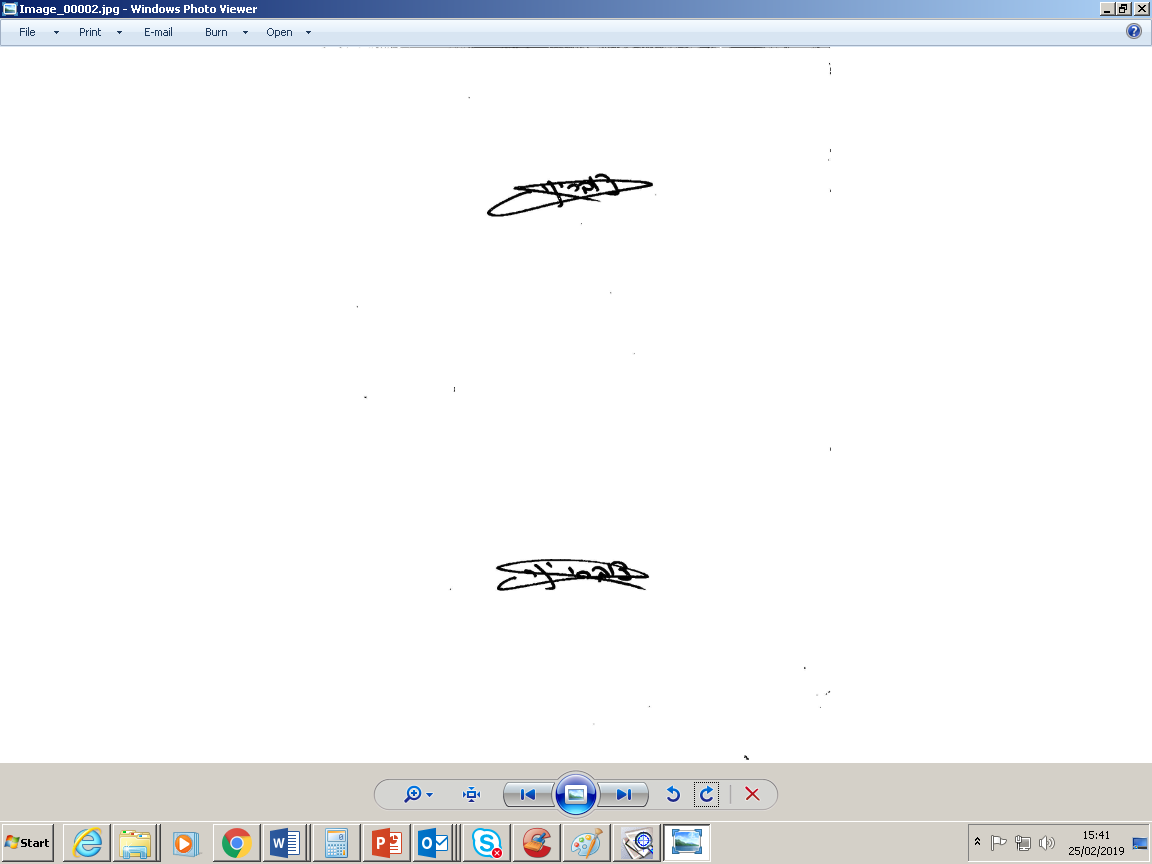                                                                                                                    יניב צוברי                                                                                                     מנהל תחום תפעול השירות                                                                                                       חטיבת דואר וקמעונאותש/09